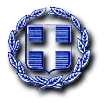                                                                                                                  ΟΡΘΗ ΕΠΑΝΑΛΗΨΗ            ΕΛΛΗΝΙΚΗ ΔΗΜΟΚΡΑΤΙΑ	Ραφήνα, 19-10-2020ΝΟΜΟΣ ΑΤΤΙΚΗΣ	Αρ. Πρωτ.: 16529 ΔΗΜΟΣ ΡΑΦΗΝΑΣ-ΠΙΚΕΡΜΙΟΥ		ΠΡΟΣ: ΜΕΛΗ ΟΙΚΟΝΟΜΙΚΗΣΤαχ. Δ/νση: Αραφηνίδων Αλών 12	  	ΕΠΙΤΡΟΠΗΣΤαχ. Κωδ.: 19009 Ραφήνα                                    Fax:  22940-23481                                                                           ΠΡΟΣΚΛΗΣΗ ΣΕ ΣΥΝΕΔΡΙΑΣΗΑΡ. 49Η Πρόεδρος της Οικονομικής Επιτροπής του Δήμου Ραφήνας - Πικερμίου, σας καλεί σε διά περιφοράς συνεδρίαση της Οικονομικής Επιτροπής την Παρασκευή 23 Οκτωβρίου 2020 και από ώρα 12.00 έως 13.00 με ενημέρωση των μελών διά τηλεφώνου, προκειμένου να συζητηθούν και να ληφθούν αποφάσεις για τα παρακάτω θέματα: Λήψη απόφασης περί έκθεσης κατάστασης εσόδων-εξόδων του Δήμου Ραφήνας-Πικερμίου                  Γ΄ τριμήνου 2020.Λήψη απόφασης περί υπογραφής προγραμματικής σύμβασης (συμφωνίας) μεταξύ του Δήμου Ραφήνας-Πικερμίου και του ΕΛΚΕ Πανεπιστημίου Πατρών για τη δημιουργία Γραφείου Πρακτικής Φοιτητών και Ερευνητικών Προγραμμάτων σε Πράσινη Ανάπτυξη, Εκπαιδευτικού Εργαστηρίου STEAM Τεχνολογιών Υδρογόνου για μαθητές και Γραφείου Ακαδημαϊκής Εξέλιξης Φοιτητών.Λήψη απόφασης περί υπογραφής προγραμματικής σύμβασης (συμφωνίας) μεταξύ του Δήμου Ραφήνας-Πικερμίου και του ΕΛΚΕ Πανεπιστημίου Πατρών για την ανάπτυξη αυτόνομου συστήματος φωτισμού με την τεχνολογία υδρογόνου.Λήψη απόφασης περί έγκρισης της τροποποιημένης προγραμματικής σύμβασης μεταξύ του Δήμου Ραφήνας-Πικερμίου και του ΝΠΔΔ Κοινωνικής Μέριμνας και Προσχολικής Αγωγής Δήμου Ραφήνας-Πικερμίου με δ.τ. «Φίλιππος Καβουνίδης» για την Πράξη «Επέκταση – αναβάθμιση υποδομών, στις οποίες παρέχονται κοινωνικές υπηρεσίες του Δήμου Ραφήνας-Πικερμίου» με κωδικό πράξης/MIS (ΟΠΣ): 5035527 στον Άξονα Προτεραιότητας «Ανάπτυξη – Αναβάθμιση Στοχευμένων Κοινωνικών Υποδομών και Υποδομών Υγείας» του ΕΠ «Αττική».Λήψη απόφασης περί χορήγησης παράτασης για την «ΠΡΟΜΗΘΕΙΑ – ΤΟΠΟΘΕΤΗΣΗ ΣΤΕΓΑΣΤΡΩΝ ΣΤΑΣΕΩΝ ΣΤΟ ΔΗΜΟ ΡΑΦΗΝΑΣ – ΠΙΚΕΡΜΙΟΥ».Λήψη απόφασης περί ορισμού δικηγόρου κατά τη συζήτηση Έφεσης Ελισάβετ Λιακοπούλου κατά Δήμου Ραφήνας Πικερμίου.Λήψη απόφασης περί ανάθεσης σε δικηγόρο της εκπροσώπησης του Δήμου Ραφήνας Πικερμίου ως πολιτικώς ενάγοντος ενώπιον του ποινικού τμήματος του Αρείου Πάγου, προς υποστήριξη της κατηγορίας κατά του αναιρεσείοντος κατηγορουμένου Αριστείδη Φλώρου.Λήψη απόφασης περί διαγραφής χρεών από τους χρηματικούς καταλόγους.Λήψη απόφασης περί έκδοσης ΧΕΠ για την επαύξηση ισχύος στην οδό Ρούμελης στην Κοινότητα Πικερμίου. Λήψη απόφασης περί έκδοσης ΧΕΠ για την τοποθέτηση στύλων και φωτιστικών σωμάτων στην οδό Διονύσου στην Κοινότητα Ραφήνας.  Λήψη απόφασης περί 18ης αναμόρφωσης προϋπολογισμού οικ. έτους 2020.Η ΠΡΟΕΔΡΟΣ                                                 ΤΣΕΒΑ -ΜΗΛΑ ΔΗΜΗΤΡΑ